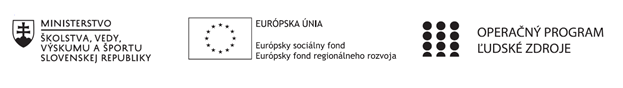 Správa o činnosti pedagogického klubu Príloha:Prezenčná listina zo stretnutia pedagogického klubuPríloha správy o činnosti pedagogického klubu                                                                                             PREZENČNÁ LISTINAMiesto konania stretnutia: Gymnázium Hlinská 29, ŽilinaDátum konania stretnutia: 09.03.2020Trvanie stretnutia: od 16.00 hod	do 19.00 hod	Zoznam účastníkov/členov pedagogického klubu:Meno prizvaných odborníkov/iných účastníkov, ktorí nie sú členmi pedagogického klubu  a podpis/y:Prioritná osVzdelávanieŠpecifický cieľ1.1.1 Zvýšiť inkluzívnosť a rovnaký prístup ku kvalitnému vzdelávaniu a zlepšiť výsledky a kompetencie detí a žiakovPrijímateľGymnáziumNázov projektuGymza číta, počíta a bádaKód projektu  ITMS2014+312011U517Názov pedagogického klubu GYMZA CHEMIKDátum stretnutia  pedagogického klubu09.03.2020Miesto stretnutia  pedagogického klubuGymnáziumMeno koordinátora pedagogického klubuRNDr. Katarína LaštíkováOdkaz na webové sídlo zverejnenej správywww.gymza.skManažérske zhrnutie:krátka anotácia, kľúčové slová  rozbor otvorenej hodiny zážitkového učenia – priebeh, hodnotenie, odporúčanieHlavné body, témy stretnutia, zhrnutie priebehu stretnutia: Závery a odporúčania:Vytvárať priestor na osvojovanie si poznatkov formou zážitkového učenia napr. LCVytvorené PL ako záznam z laboratórnych cvičeníPL ukážka 1:  Názov úlohy: Pokus – Modrý efektMeno a priezvisko: Marek Jargaš, Radovan Hrmo Trieda: 1.BDátum: 22.2. 2020Pomôcky: guľatá banka (500 ml), zátka, lyžička, hodinové sklo, váhy Chemikálie: pevný NaOH, glukóza, roztok metylénovej modrej Pracovný postup: 5g NaOH rozpustíme v 500 ml vody. Vo vzniknutom roztoku rozpustíme 5g glukózy a pridáme niekoľko kvapiek indikátora metylénovej modrej. Banku zazátkujeme a dobre pretrepeme a necháme stáť v pokoji.  Po chvíli sa modrý roztok odfarbí – po intenzívnom pretrepaní sa zase sfarbí na modro. Celý cyklus je možné opakovať viackrát. Princíp: V banke dochádza k oxidácii redoxného indikátoru – metylénovej modrej s kyslíkom, ktorý je tu prítomný vo vzduchu nad roztokom. K oxidácii teda dochádza pri pretrepávaní roztoku. Farba sa mení z bezfarebnej na modrú. Redukcia, a teda aj odfarbenie roztoku nastáva účinkom glukózy, ako redukujúceho cukru v zásaditom prostredí hydroxidu sodného. V banke sa teda neustále obnovuje rovnováha medzi roztokom obsahujúcim glukózu a vzduchom nad roztokom obsahujúcim kyslík. Pri pretrepaní dochádza k oxidácii indikátora teda ku spotrebovaní všetkého kyslíka. Po chvíli dochádza k redukcii indikátora teda uvoľnenie kyslíka do vzduchu nad roztokom. Bezpečnostné opatrenia: NaOH je žieravina – nechytať, pozor pri manipulácii z jednotlivými pomôckami, aby sa nerozlial roztok. Výsledok: Podarilo sa nám po intenzívnom pretrepaní zafarbiť roztok z bezfarebnej na modrú farbu. Pokus sme opakovali niekoľkokrát. Záver: Pokus – Modrý efekt je demonštračný pokus. Dá sa pri ňom pozorovať  (vysvetliť) chemická rovnováha. Glukóza tu má redukčné účinky. Modrá farba – oxidovaná forma metylénovej modrej. Bezfarebná – redukovaná forma metylénovej modrej. 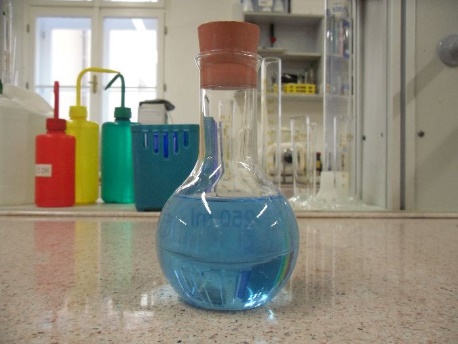 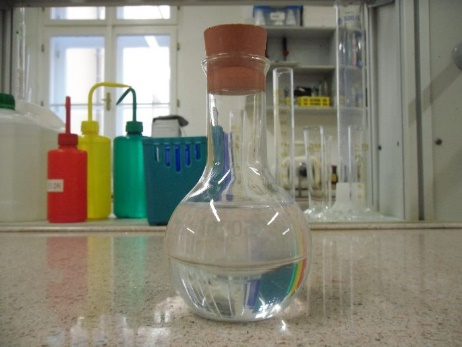 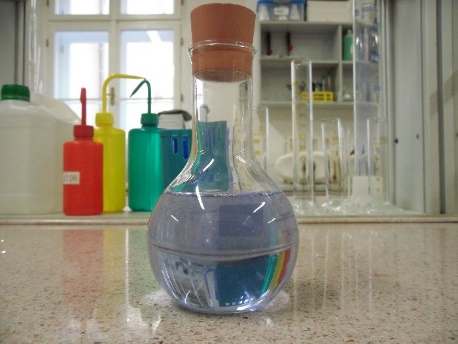 Zdroje: http://old.studiumchemie.cz/mpokus.php?ID=49 https://studiumchemie.cz/experiment/modra-banka-blue-effect/http://chemik.8u.cz/index.php?p=c&i=79PL ukážka 2:       Ukážka 2:Vypracoval (meno, priezvisko)Mgr. Jana LeibiczerováDátum09.03.2020PodpisSchválil (meno, priezvisko)RNDr. Katarína LaštíkováDátum09.03.2020PodpisPrioritná os:VzdelávanieŠpecifický cieľ:1.1.1 Zvýšiť inkluzívnosť a rovnaký prístup ku kvalitnému vzdelávaniu a zlepšiť výsledky a kompetencie detí a žiakovPrijímateľ:GymnáziumNázov projektu:Gymza číta, počíta a bádaKód ITMS projektu:312011U517Názov pedagogického klubu:Gymza Chemikč.Meno a priezviskoPodpisInštitúcia1.Jarmila TuroňováGymnázium Hlinská 292.Katarína KitašováGymnázium Hlinská 293.Jana LeibiczerováGymnázium Hlinská 294.Katarína LaštíkováGymnázium Hlinská 29č.Meno a priezviskoPodpisInštitúcia